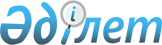 О внесении изменения в постановление акимата Северо-Казахстанской области от 10 апреля 2023 года № 44 "Об утверждении перечня субсидируемых видов удобрений и нормы субсидий на 1 тонну (килограмм, литр) удобрений, приобретенных у продавца удобрений, а также объемы бюджетных средств на субсидирование удобрений (за исключением органических) на 2023 год"Постановление акимата Северо-Казахстанской области от 14 декабря 2023 года № 254. Зарегистрировано в Департаменте юстиции Северо-Казахстанской области 14 декабря 2023 года № 7649-15
      Акимат Северо-Казахстанской области ПОСТАНОВЛЯЕТ:
      1. Внести в постановление акимата Северо-Казахстанской области "Об утверждении перечня субсидируемых видов удобрений и нормы субсидий на 1 тонну (килограмм, литр) удобрений, приобретенных у продавца удобрений, а также объемы бюджетных средств на субсидирование удобрений (за исключением органических) на 2023 год" от 10 апреля 2023 года № 44 (зарегистрировано в Реестре государственной регистрации нормативных правовых актов № 7469-15) следующее изменение:
      приложение 2 к указанному постановлению изложить в новой редакции согласно приложению к настоящему постановлению.
      2. Коммунальному государственному учреждению "Управление сельского хозяйства и земельных отношений акимата Северо-Казахстанской области" в установленном законодательством Республики Казахстан порядке обеспечить:
      1) государственную регистрацию настоящего постановления в республиканском государственном учреждении "Департамент юстиции Северо-Казахстанской области Министерства юстиции Республики Казахстан";
      2) размещение настоящего постановления на интернет-ресурсе акимата Северо-Казахстанской области после его официального опубликования.
      3. Контроль за исполнением настоящего постановления возложить на курирующего заместителя акима Северо-Казахстанской области.
      4. Настоящее постановление вводится в действие со дня его первого официального опубликования. Объемы бюджетных средств на субсидирование удобрений (за исключением органических) на 2023 год
					© 2012. РГП на ПХВ «Институт законодательства и правовой информации Республики Казахстан» Министерства юстиции Республики Казахстан
				
      Аким Северо-Казахстанской области

Г. Нурмухамбетов
Приложение к постановлению Приложение 2к постановлению акиматаСеверо-Казахстанской областиот "10" апреля 2023 года № 44
№
Наименование области 
Объем субсидии, тенге
1
Северо-Казахстанская область
13 911 500 000,00
Всего
13 911 500 000,00